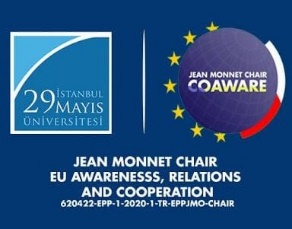 CONCEPTUALISING THE EUAim of the Course This course aims to introduce the common policies of the EU and the institutional framework which are important to understand how the EU indeed functions. This information on the functioning of the EU will be given through a small introduction of the history of the European Union which will familiarise the students with main treaties, events and important personalities. Main text book:s -BEN ROSAMOND, Conceptualizing the EU Model of Governance in World Politics Year of publication: 2005Link to published version: http://www.kluwerlawonline.com/toc.php?pubcode=EERR-Institutions of the European Union by Dermot Hodson (Editor), Uwe Puetter (editor), Oxford University Publishing The lectures will be taught mainly by the professor’s own notes.  Week 1 : Introduction 23 FebruaryWeek 2: European Council and Council of Ministers 2 March Week 3:  Council of Ministers 9 MarchWeek 4:  The European Commission 16 MarchWeek5: The European Commission 23 March  Week 6: European Parliament 30 March Week 7: European Parliament 6 April  Week 8: Midterm 13 April  Week 9: Week 16: Environment  Trade and the Common Commercial Policy  20 April Week 10: Court of Justice 27 April  Week 11: Court of Auditors and OLAF 4 MayWeek 12: Single Market and competition  , Regional Policy and Cohesion  11 May Week 13: Common Agricultural Policy Economic and Monetary Union  18 May Week 14: European Central Bank 25 May Week 15: Justice and Home Affairs and Common Foreign and Security Policy 1 June 